                                                                                               Con il Patrocinio di :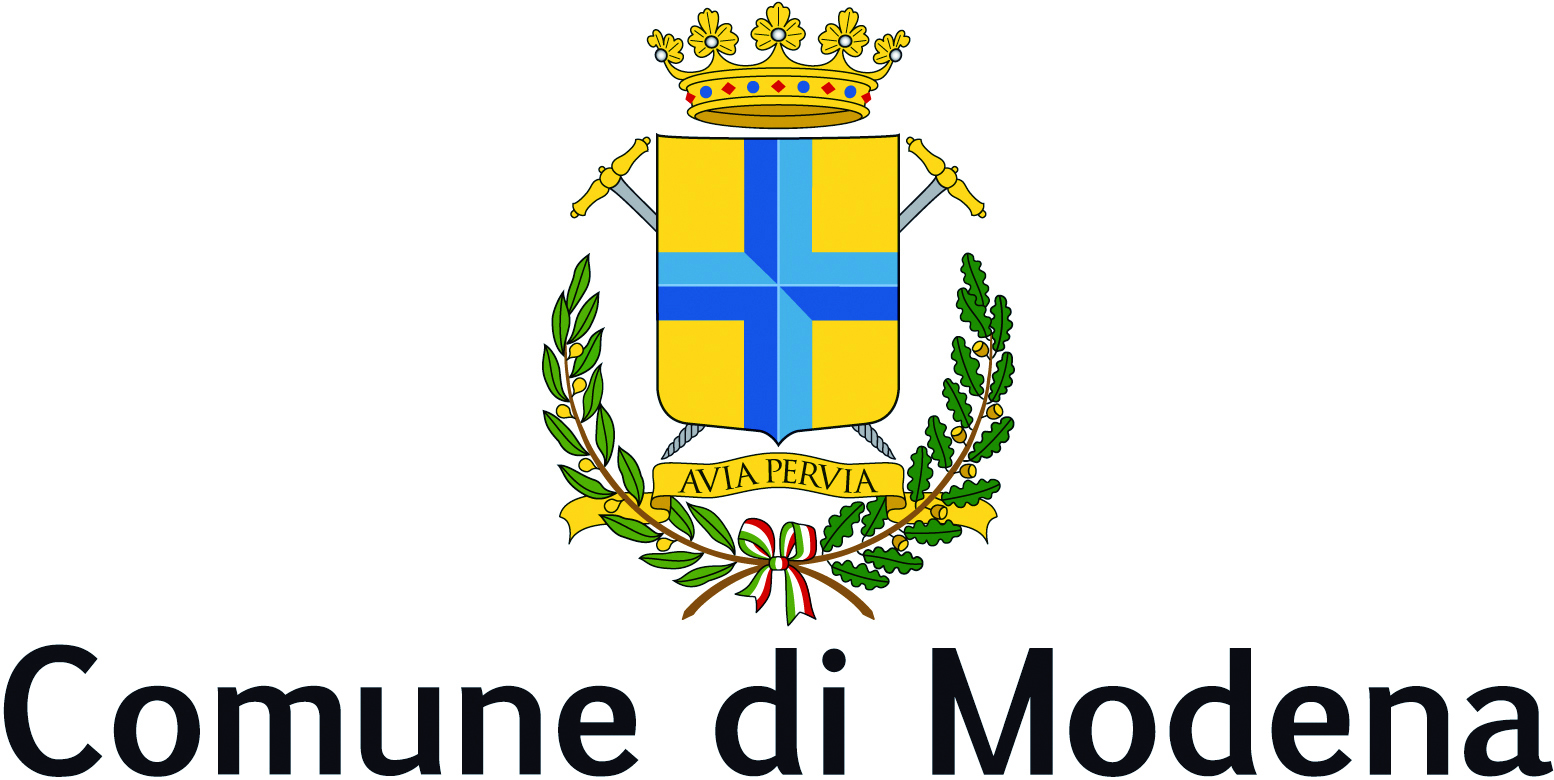 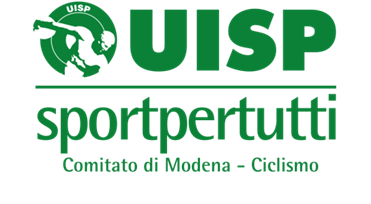 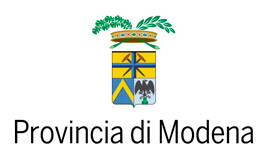 La Sezione  Ciclismo del Comitato   UISP di ModenaOrganizza per il 2017:“ La fretta lasciamola alle  lepri ” Ciclo pedalate  ecologiche , aperte  a tutti i cittadini che considerano l’uso della bicicletta un viatico per un sano stile di vita, un passatempo e una civile forma  di  contrasto  e  di  lotta   all’ inquinamento  atmosferico  e   acustico .Iscrizioni :Via e -mail  a  lfvincenzi@gmail.com   o al  347 60 55 910  ( dalle ore 19 alle 20)Iscrizione gratuita.- I minori debbono essere accompagnati.- I percorsi si snodano su ciclabili, sentieri natura e strade a basso impatto veicolare e pertanto è obbligatorio il rispetto del codice della  strada. - E’ previsto l’accompagnamento di una guida UISP.- In caso di maltempo la pedalata sarà recuperata la domenica dopo.- Si consiglia di portare un giubbino anti pioggia e una bottiglietta  d’acqua.Sul retro il programma dettagliato delle  pedalateDomenica 30 aprile. Pedalata ecologica sul percorso natura del fiume Secchia.Partenza  piazzale cinema Vittoria ore 9.  Percorso : Modena , Ponte  Alto  ( con utilizzo di  percorso ciclabile). A Ponte Alto  si utilizza il percorso natura  n° 7     (sponda sinistra )  del Secchia sino al Ponte  dell’Uccellino. Ritorno per  argine  destro  verso chiesa di San Matteo,  sottopasso  dell’Alta Velocità, sotto passo  ferrovia Modena  Verona e  ritorno a  Ponte Alto e arrivo a Modena . totale  chilometri 22.Domenica 14 maggio. Pedalata  ecologica alla riscoperta delle  4 ville : Villanova , Ganaceto, Lesignana e San Pancrazio  .Partenza Piazzale Scuole  Marconi  di via  Canaletto ore 9.  Pista  ciclabile di Via Fanti sino  via  delle  Suore, poi percorso segnalato  n°7  per Ponte di Ferro, Villanova , Stazione  4 Ville  e  su percorso ciclabile si arriva a Ganaceto,  Lesignana e su  ciclabile si arriva  a Campogalliano  e sempre su ciclabile  del Secchia si arriva  a Ponte Alto, via Capitani e poi ciclabile per  Modena-   Totale  25 chilometriDomenica11 giugno. Pedalata ecologica  sul Naviglio sino al Fiume Panaro a Bomporto. Partenza  Piazzale Polisportiva  Villa  d’Oro  via del Lancilotto ore 8,30- Ciclabile  per  Mulini Nuovi, Bertola  e poi  sul  percorso ciclabile  sterrato del   Naviglio  si raggiunge Albareto   , villa Grandi,  Bastiglia e Bomporto. Con la ciclabile   si raggiunge  poi il Mercatone di Sorbara  e per  stradine  secondarie , si arriva  a Bastiglia e con la ciclabile  asfaltata  si arriva  a Modena .  Totale  30  chilometriDomenica 24 settembre.  Pedalata Ecologica alla riscoperta delle   antiche  ville  del Panaro. Partenza  dal Piazzale  della  Maserati , Via Ciro Menotti, ore 8,30.    Su pista ciclabile  di via Ciro Menotti, via Nonantolana, Torrazzi, Cavo Argine  e poi sulla  ciclabile asfaltata per Bastiglia e Bomporto. Si attraversa la Provinciale n° 1, si sale sull’argine del Panaro, sullo sterrato,  e si prosegue  sino a Solara e poi con la ciclabile  asfaltata sino a Gorghetto. Su stradine  secondarie si raggiunge  Sorbara , Bastiglia , Stazione di San Clemente e sulla  ciclabile asfaltata si ritorna  a  Modena . totale  chilometri 40.Questa pedalate ecologiche sono adatte a donne ,ragazze ,ragazzi e a tutti coloro che amano pedalare in compagnia ,senza fretta ,immersi nella  natura delle nostre campagne, lontano dal caotico traffico cittadino. E’ consigliabile l’uso di biciclette con copertoni da sterrato, portandosi dietro una camera d’aria della  stessa misura del copertone. In caso di foratura è garantito un servizio di assistenza UISP.